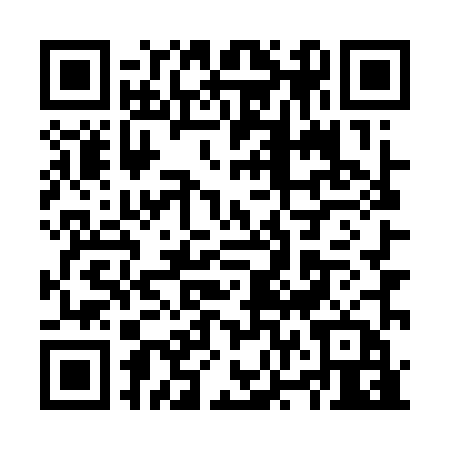 Ramadan times for Sinnamary, French GuianaMon 11 Mar 2024 - Wed 10 Apr 2024High Latitude Method: NonePrayer Calculation Method: Muslim World LeagueAsar Calculation Method: ShafiPrayer times provided by https://www.salahtimes.comDateDayFajrSuhurSunriseDhuhrAsrIftarMaghribIsha11Mon5:315:316:4012:423:556:446:447:4912Tue5:305:306:3912:413:546:446:447:4913Wed5:305:306:3912:413:546:436:437:4814Thu5:295:296:3812:413:536:436:437:4815Fri5:295:296:3812:413:526:436:437:4816Sat5:295:296:3812:403:516:436:437:4817Sun5:285:286:3712:403:516:436:437:4818Mon5:285:286:3712:403:506:436:437:4819Tue5:275:276:3612:393:496:436:437:4820Wed5:275:276:3612:393:486:426:427:4721Thu5:265:266:3512:393:476:426:427:4722Fri5:265:266:3512:383:466:426:427:4723Sat5:255:256:3412:383:466:426:427:4724Sun5:255:256:3412:383:456:426:427:4725Mon5:245:246:3412:383:446:426:427:4726Tue5:245:246:3312:373:436:426:427:4727Wed5:245:246:3312:373:426:416:417:4728Thu5:235:236:3212:373:416:416:417:4629Fri5:235:236:3212:363:406:416:417:4630Sat5:225:226:3112:363:396:416:417:4631Sun5:225:226:3112:363:386:416:417:461Mon5:215:216:3012:353:376:416:417:462Tue5:215:216:3012:353:366:416:417:463Wed5:205:206:3012:353:366:406:407:464Thu5:205:206:2912:353:376:406:407:465Fri5:195:196:2912:343:376:406:407:466Sat5:195:196:2812:343:386:406:407:467Sun5:185:186:2812:343:386:406:407:458Mon5:185:186:2712:333:396:406:407:459Tue5:175:176:2712:333:396:406:407:4510Wed5:175:176:2712:333:406:396:397:45